entrée : les saints et les saintes de dieu Les saints et les saintes de Dieu 
S´avancent vers le Roi des cieux, 
Par leurs hymnes de joie,
Ils célèbrent sans fin celui qui donne vie !Je vis la gloire de Dieu 
Revêtue de sa puissance. 
Devant lui se tient 
Une louange éternelle : 
Saint, Saint, Saint, le Seigneur ! Je vis paraître son Fils
Resplendissant de lumière. 
Il est le Seigneur, 
Le Sauveur de tous les hommes :
Saint, Saint, Saint, le Seigneur ! Je vis descendre des Cieux
L´Esprit qui rend témoignage. 
Par ce don gratuit,
Nous devenons fils du Père :
Saint, Saint, Saint, le Seigneur !Première lecture : lecture de l’Apocalypse de saint Jean (7, 2-4. 9-14)« Voici une foule immense, que nul ne pouvait dénombrer, une foule de toutes nations, tribus, peuples et langues. »Psaume 23Voici le peuple de ceux qui cherchent ta face, Seigneur !Au Seigneur, le monde et sa richesse,
la terre et tous ses habitants !
C’est lui qui l’a fondée sur les mers
et la garde inébranlable sur les flots.Qui peut gravir la montagne du Seigneur
et se tenir dans le lieu saint ?
L’homme au cœur pur, aux mains innocentes,
qui ne livre pas son âme aux idoles.Il obtient, du Seigneur, la bénédiction,
et de Dieu son Sauveur, la justice.
Voici le peuple de ceux qui le cherchent !
Voici Jacob qui recherche ta face !Deuxième lecture : Lecture de la première lettre de saint Jean (3, 1-3)« Nous verrons Dieu tel qu’il est»EVANGILE : Alléluia, alléluia !« Venez à moi, vous tous qui peinez sous le poids du fardeau, dit le Seigneur, et moi, je vous procurerai le repos ! » Alléluia !Evangile de Jésus-Christ selon St Matthieu (5, 1-12a)« Réjouissez-vous, soyez dans l’allégresse, car votre récompense sera grande dans les cieux ! »En ce temps-là,  voyant les foules, Jésus gravit la montagne. Il s’assit, et ses disciples s’approchèrent de lui.     Alors, ouvrant la bouche, il les enseignait. Il disait : « Heureux les pauvres de cœur, car le royaume des Cieux est à eux. Heureux ceux qui pleurent, car ils seront consolés.    Heureux les doux, car ils recevront la terre en héritage.  Heureux ceux qui ont faim et soif de la justice, car ils seront rassasiés.  Heureux les miséricordieux, car ils obtiendront miséricorde. Heureux les cœurs purs, car ils verront Dieu. Heureux les artisans de paix, car ils seront appelés fils de Dieu.    Heureux ceux qui sont persécutés pour la justice, car le royaume des Cieux est à eux.
Heureux êtes-vous si l’on vous insulte, si l’on vous persécute et si l’on dit faussement toute sorte de mal contre vous, à cause de moi. Réjouissez-vous, soyez dans l’allégresse, car votre récompense est grande dans les cieux ! »p.U.: Par Jésus Christ ressuscité, nous te prions Seigneur ! communion : recevez le christ doux et humble Voici le Fils aimé du Père, Don de Dieu pour sauver le monde. Devant nous il est là, il se fait proche, Jésus, l'Agneau de Dieu ! Recevez le Christ doux et humble, Dieu caché en cette hostie. Bienheureux disciples du Seigneur, Reposez sur son cœur, apprenez tout de lui. Jésus, jusqu'au bout tu nous aimes, Tu prends la condition d'esclave. Roi des rois, tu t'abaisses jusqu'à terrePour nous laver les pieds. Seigneur, comme est grand ce mystère, Maître comment te laisser faire ? En mon corps, en mon âme pécheresse, Tu viens pour demeurer. Je crois, mon Dieu, en toi j'espère. Lave mes pieds et tout mon être : De ton cœur, fais jaillir en moi la source, L'eau vive de l'Esprit. Seigneur, tu m'appelles à te suivre. Viens au secours de ma faiblesse. En mon cœur, viens, établis ta demeure, Que brûle ton Amour. 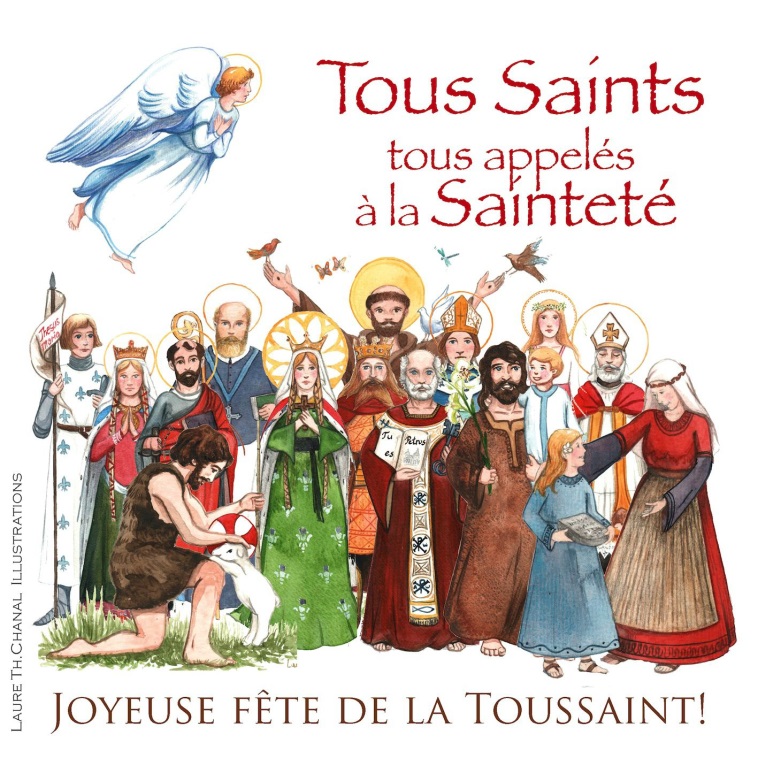 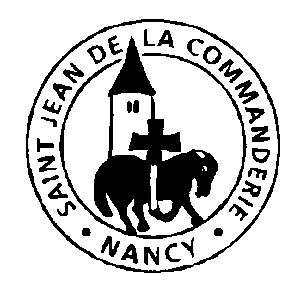 Lundi 1er novembre 2021Tous les saintsÉglise Saint-Léon IX